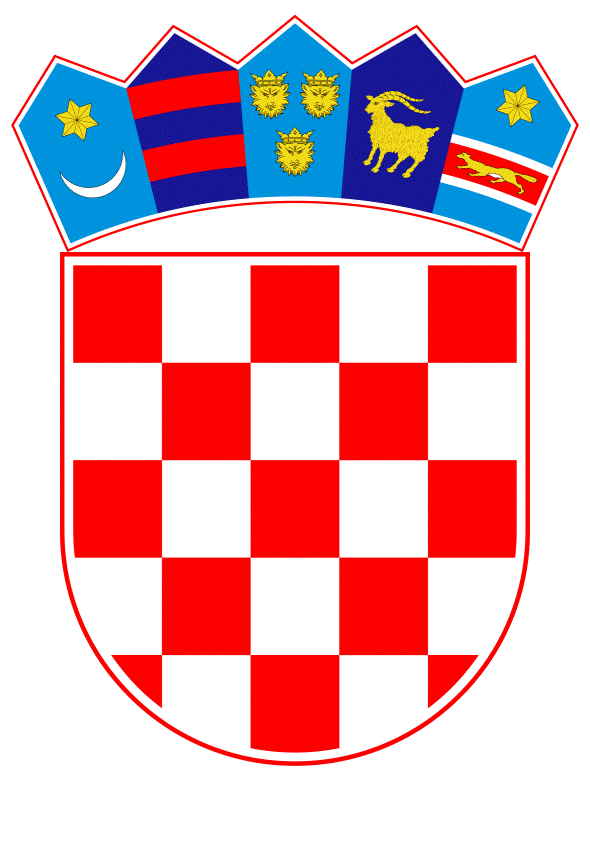 VLADA REPUBLIKE HRVATSKEZagreb, 29. listopada 2020.______________________________________________________________________________________________________________________________________________________________________________________________________________________________Na temelju članka 31. stavka 3. Zakona o Vladi Republike Hrvatske (Narodne novine, br. 150/11, 119/14, 93/16 i 116/18), Vlada Republike Hrvatske je na sjednici održanoj _______________ 2020. godine donijela Z A K L J U Č A KVlada Republike Hrvatske daje suglasnost za uspostavu diplomatskih odnosa između Republike Hrvatske i Republike Južni Sudan.Ovlašćuje se izvanredni i opunomoćeni veleposlanik – stalni predstavnik Republike Hrvatske pri Organizaciji Ujedinjenih naroda u New Yorku da uspostavi diplomatske odnose između Republike Hrvatske i Republike Južni Sudan potpisivanjem Zajedničkog priopćenja.Klasa:Urbroj:Zagreb, _________________								PREDSJEDNIK 						                    mr. sc. Andrej PlenkovićOBRAZLOŽENJERepublika Hrvatska vodi računa o razvijanju odnosa sa svim suverenim, nezavisnim i priznatim državama što uključuje i države trećeg svijeta koje su također sastavnica u oblikovanju vanjskopolitičkih ciljeva i ostvarenju političkih, gospodarskih i sigurnosnih interesa Republike Hrvatske te njezinoj ukupnoj afirmaciji u međunarodnim odnosima.   U tom cilju, Republika Hrvatska kontinuirano pokreće inicijative za uspostavu diplomatskih odnosa s državama s kojima ti odnosi još nisu službeno uspostavljeni. Republika Hrvatska je Odlukom Vlade 27.07.2011, priznala Republiku Južni Sudan kao suverenu i neovisnu državu. Od 2015, u Južnom Sudanu traje unutrašnji sukob i humanitarna kriza. Međunarodna zajednica, uključujući EU, uključena je u provođenje mira i pomirbe u aktualnom tranzicijskom periodu. Republika Hrvatska se uključila u međunarodne humanitarne napore za Južni Sudan. Vlada RH je krajem 2017. donijela odluku o upućivanju financijske pomoći Južnom Sudanu, putem Međunarodnog odbora Crvenog križa. U zaključcima Vijeća za vanjske poslove EU od 30. lipnja 2020. istaknuto je kako je EU odlučna ojačati odnose s afričkim državama i Afričkom unijom te izgraditi jače političko partnerstvo, temeljeno na uzajamnim interesima i obvezama, podijeljenoj odgovornosti i zajedničkom djelovanju, a koje odgovara i europskim i afričkim težnjama.Slijedom navedenog, predlaže se Vladi Republike Hrvatske donošenje Zaključka o davanju suglasnosti za uspostavu diplomatskih odnosa između Republike Hrvatske i Republike Južni Sudan, kojim se ujedno ovlašćuje izvanredni i opunomoćeni veleposlanik – stalni predstavnik Republike Hrvatske pri Organizaciji Ujedinjenih naroda u New Yorku za potpisivanje Zajedničkog priopćenja. Predlagatelj:Ministarstvo vanjskih i europskih poslovaPredmet:Prijedlog zaključka o davanju suglasnosti za uspostavu diplomatskih odnosa između Republike Hrvatske i Republike Južni Sudan 